LE45 ROM FLASH TOOL GUIDEDownload the flash tool from our website at https://www.lexicontech.com/le45/le45-support/ and launch the flash_tool.exe. It is best to run the tool on Windows 10. Click choose at Scatter-loading File field and browse to the ROM location as seen below. Locate and double-click the file called MT6765_Android_scatter.txt to load the ROM component files onto the flash tool.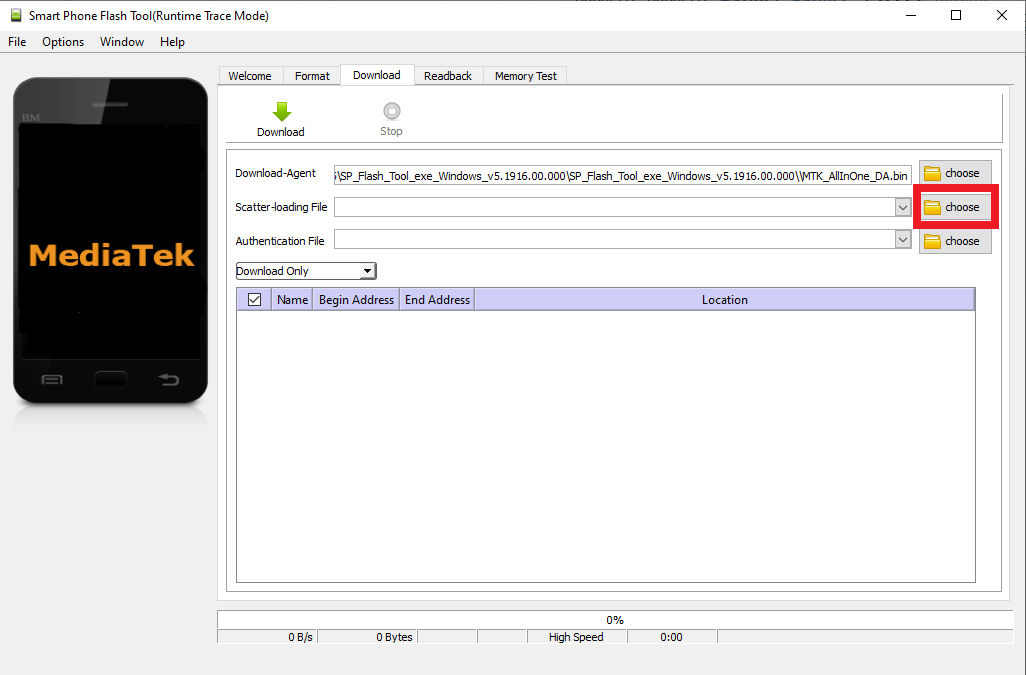 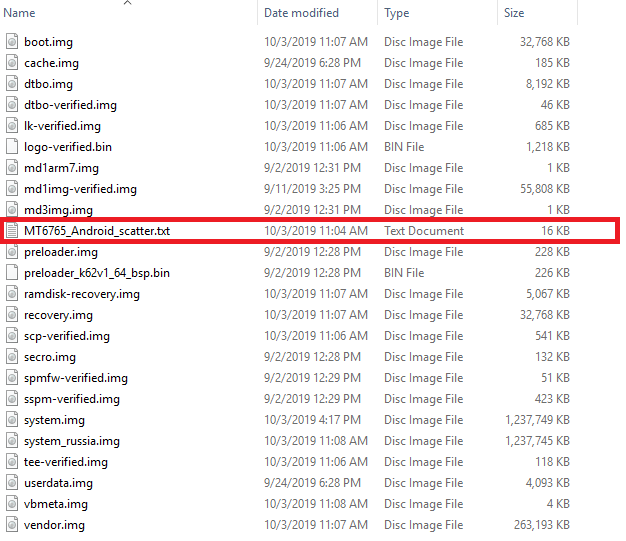 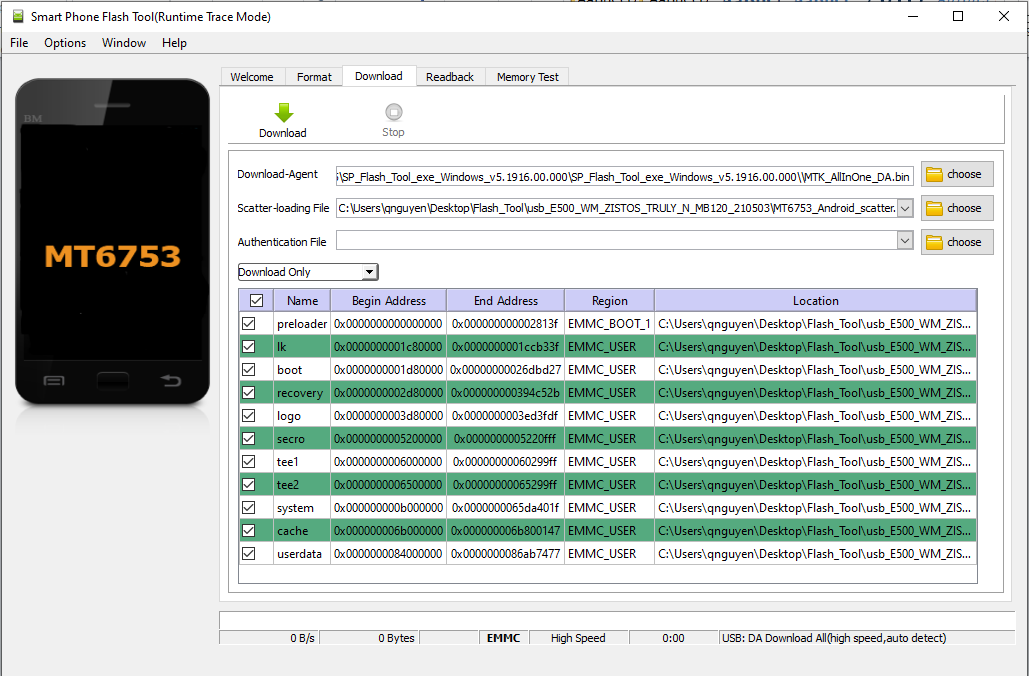 Verify the components of the ROM image loaded on the FlashTool. Press Download to start loading the ROM to the device. 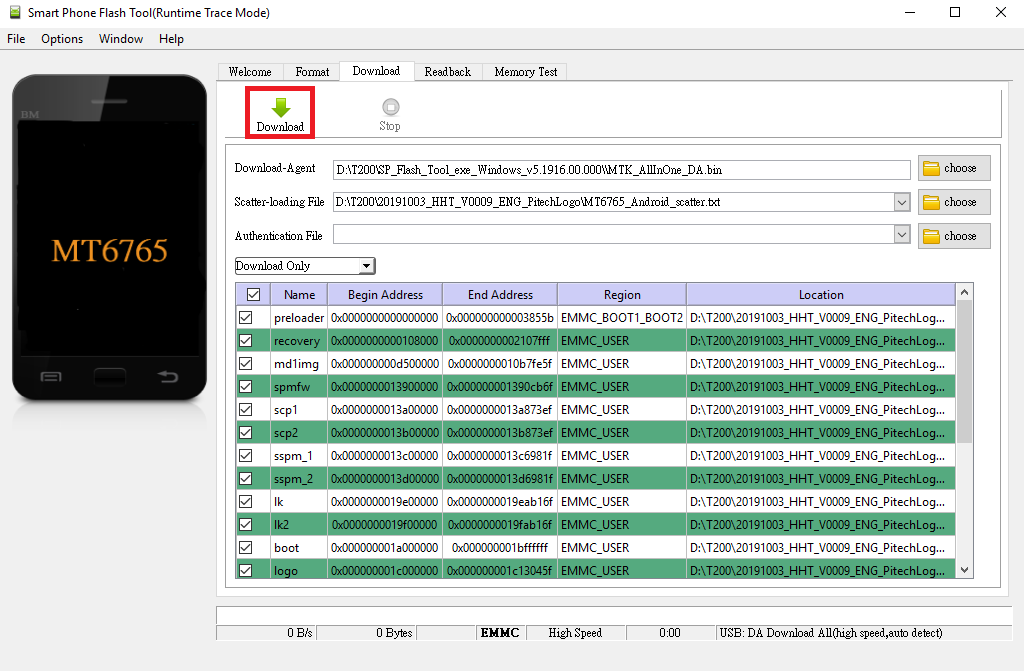 Prepare a device to connect to the PC.Remove the battery of the device and connect the device to the PC through a USB cable. The update process will start automatically.Disconnect the device once the update is completed.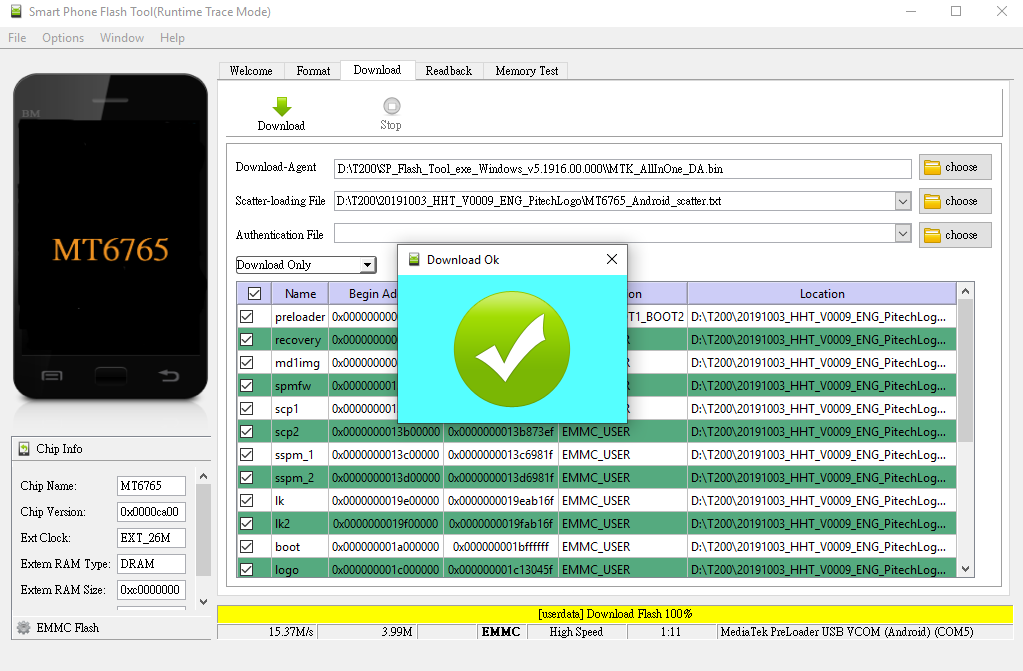 